ИНСТРУКЦИЯ по подаче заявления на выдачу разрешения на добычу охотничьих ресурсов через РПГУ НАО и оплате государственной пошлиныДля подачи заявления на выдачу разрешения на добычу охотничьих ресурсов необходимо на компьютере, имеющем выход в сеть «Интернет», зайти на страницу Регионального портала государственных и муниципальных услуг (далее – РПГУ НАО) uslugi.adm-nao.ru. Ссылка на данный портал также находится на главной странице официального сайта Департамента ПР и АПК НАО.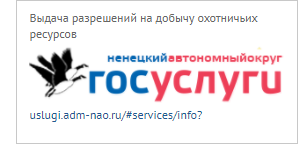 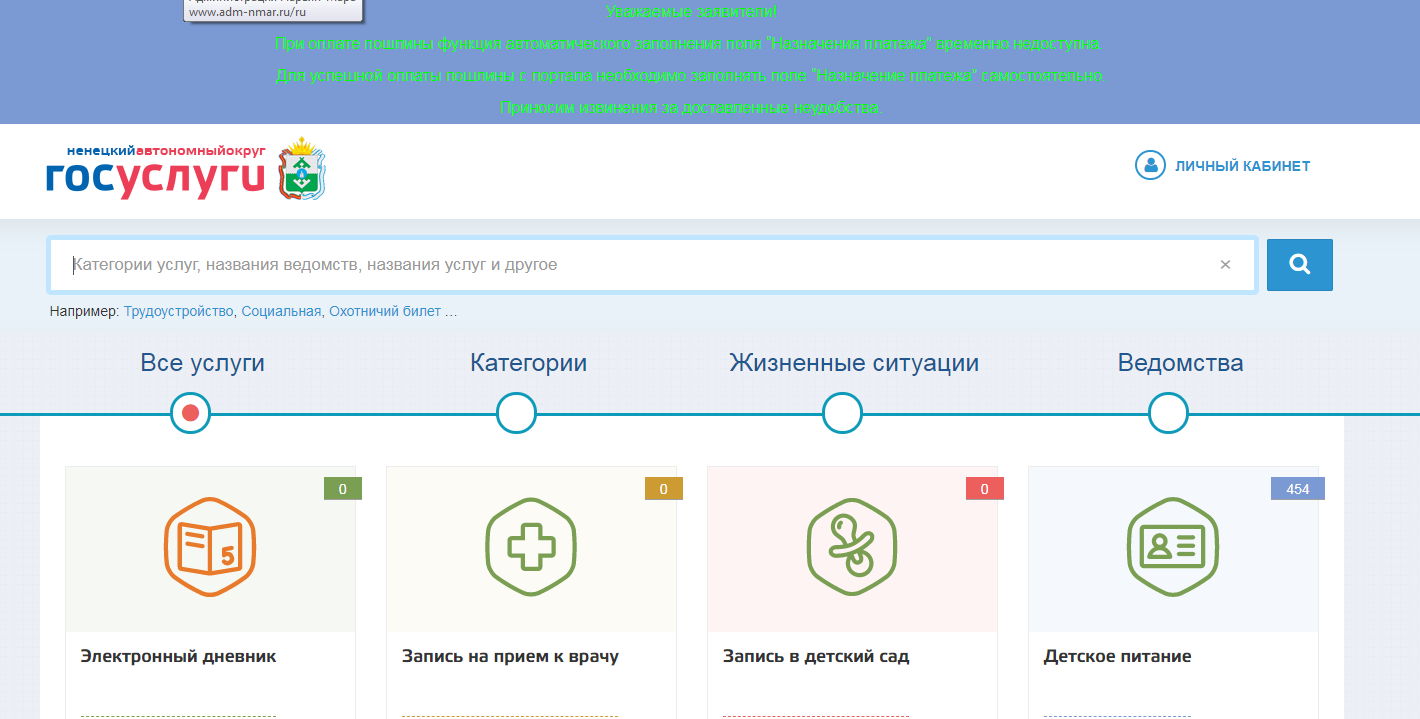 Далее выбираем услугу «Выдача разрешений на добычу охотничьих ресурсов». 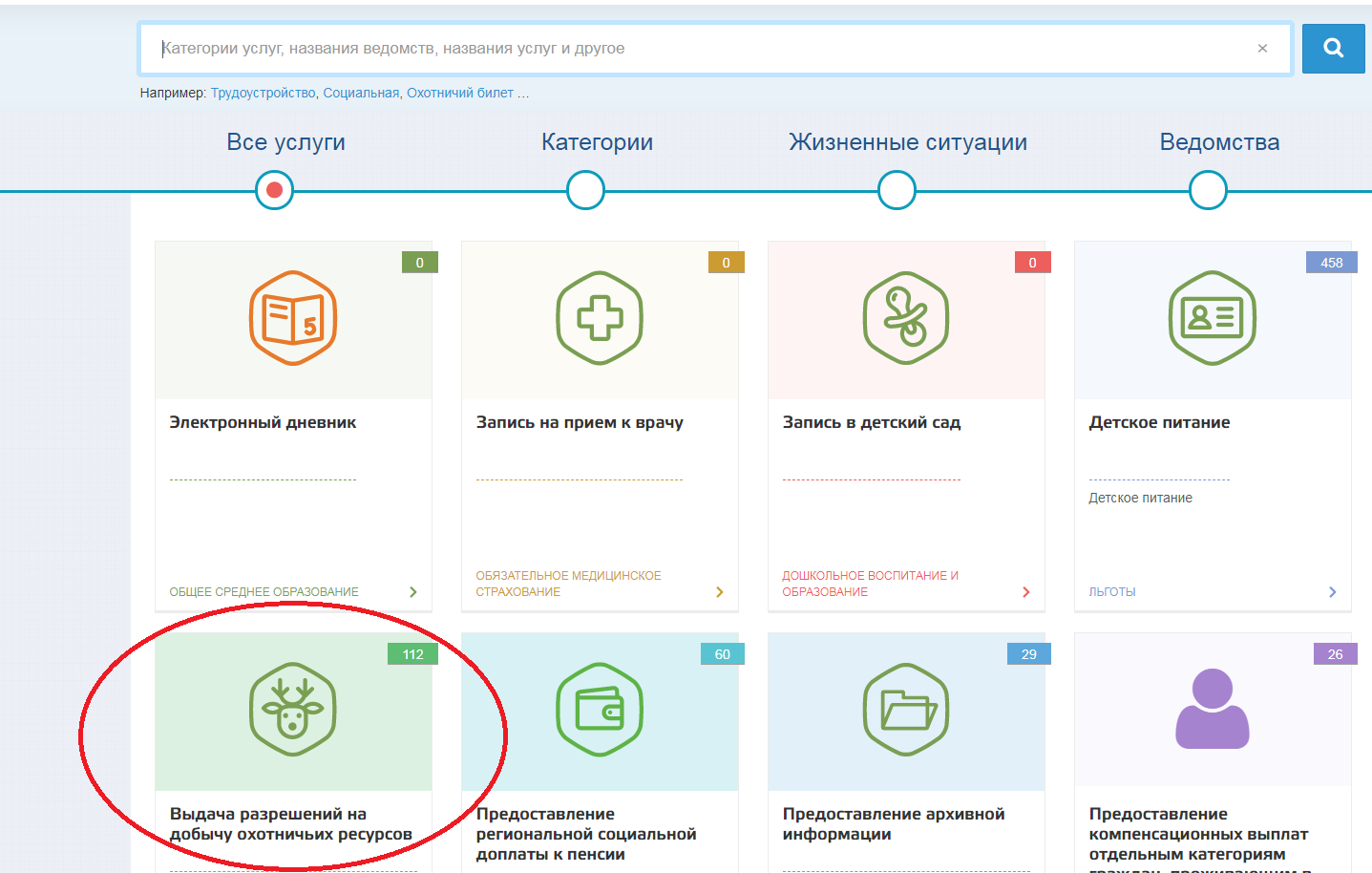 Заходим в «Личный кабинет», используя номер телефона, почты или СНИЛС, а также свой пароль.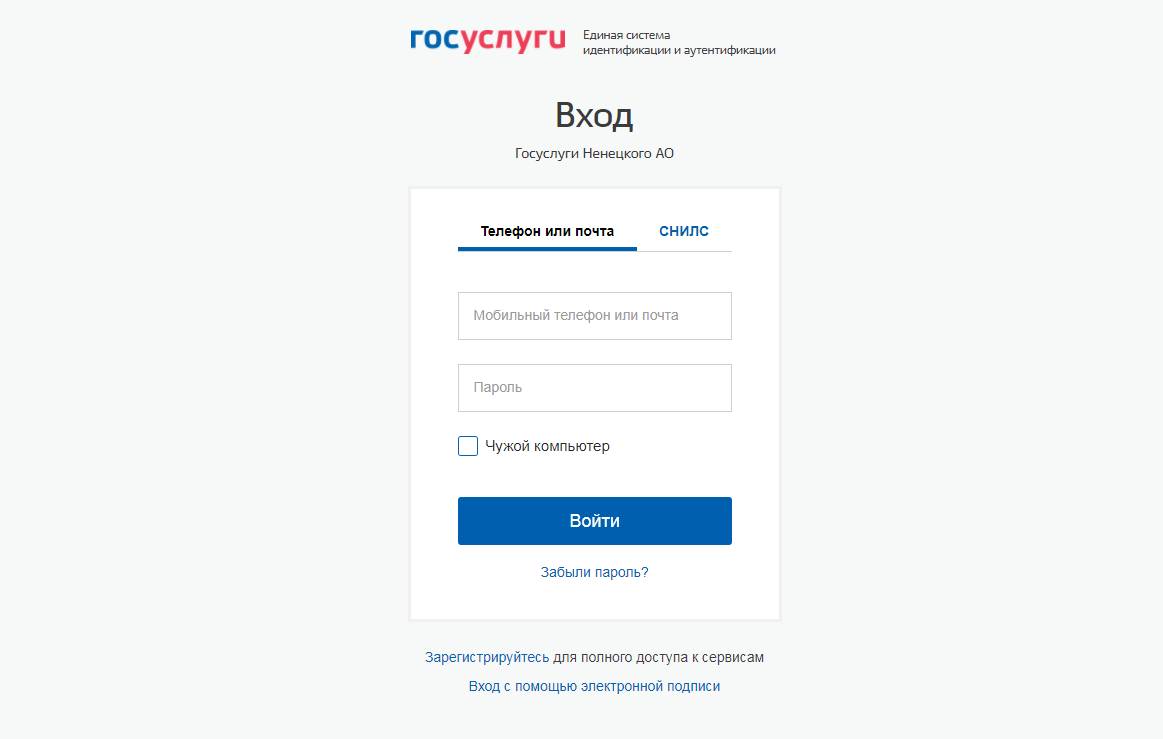 После входа в «Личный кабинет» с правой стороны страницы появится кнопка «Заполнить заявление», нажимаем.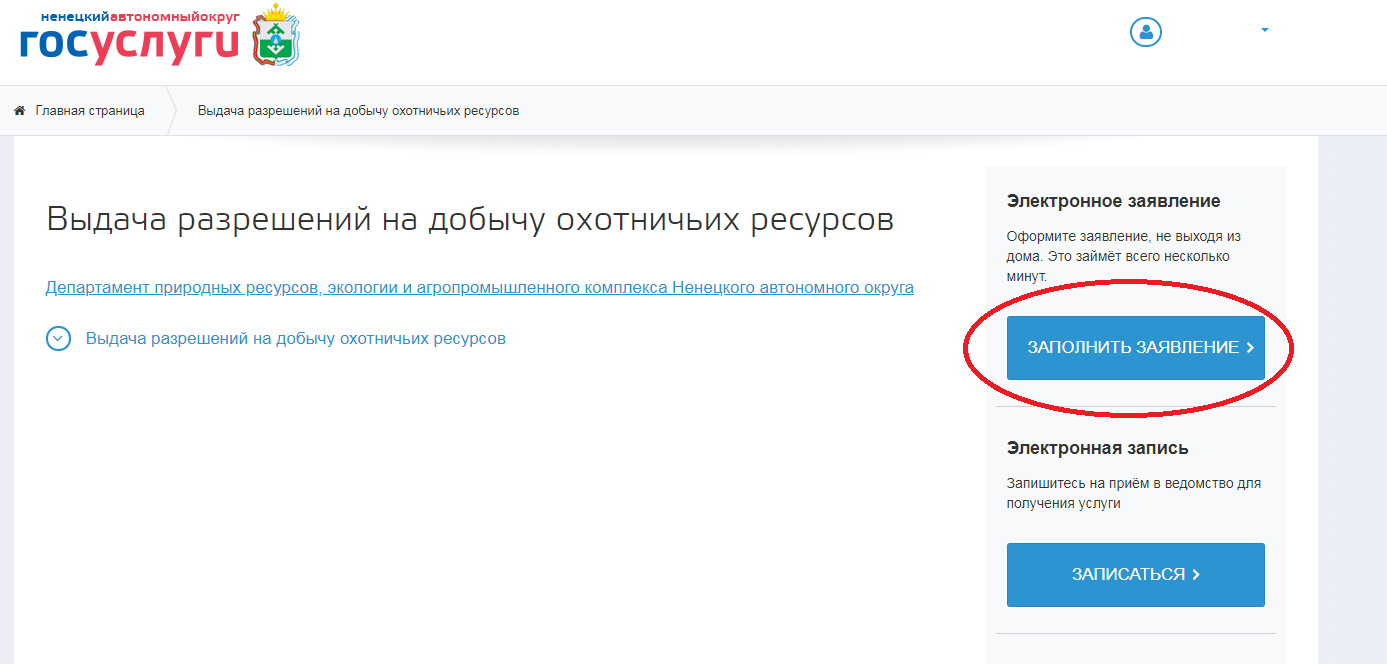  В появившемся окне необходимо подтвердить своё согласие на обработку персональных данных, поставив «V» в соответствующем квадратике.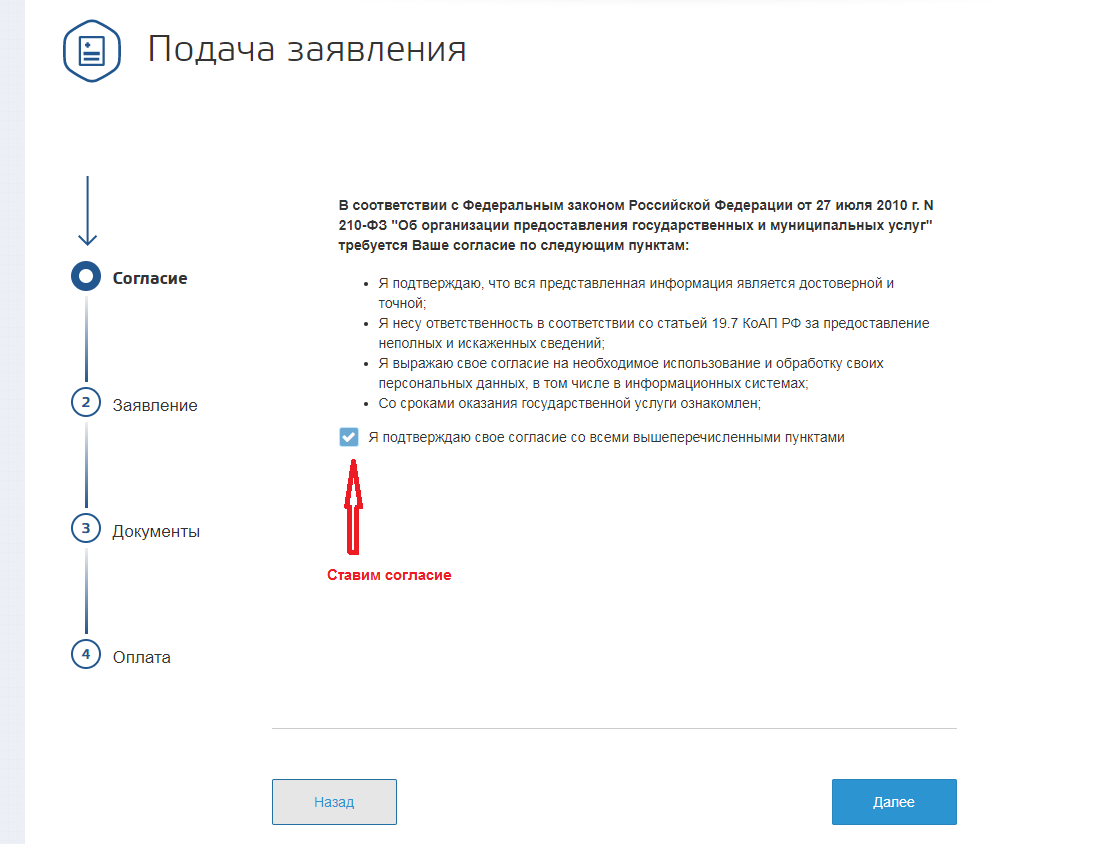 Нажимаем кнопку «Далее». В появившемся окне «Заявление» необходимо заполнить все строки каждого раздела формы заявления:Сведения о заявителе; Документ, удостоверяющий личность заявителя; Сведения об охотничьем билете; Добыча охотничьих ресурсов 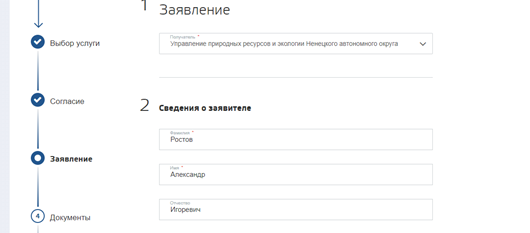 В разделе 5 «Добыча охотничьих ресурсов» необходимо выбрать:Сезон охоты Участок охотыВид охотничьих ресурсов Срок охотыПредполагаемое для добычи количество охотничьих ресурсов.и выбрать способ получения разрешения (лично, почтовым отправлением).После заполнения всех строк нажимаем «Далее».В появившемся окне в верхней строке заявителю предлагается прикрепить сканированную или сфотографированную копию квитанции об оплате государственной пошлины (в случае если заявителем была заранее оплачена государственная пошлина).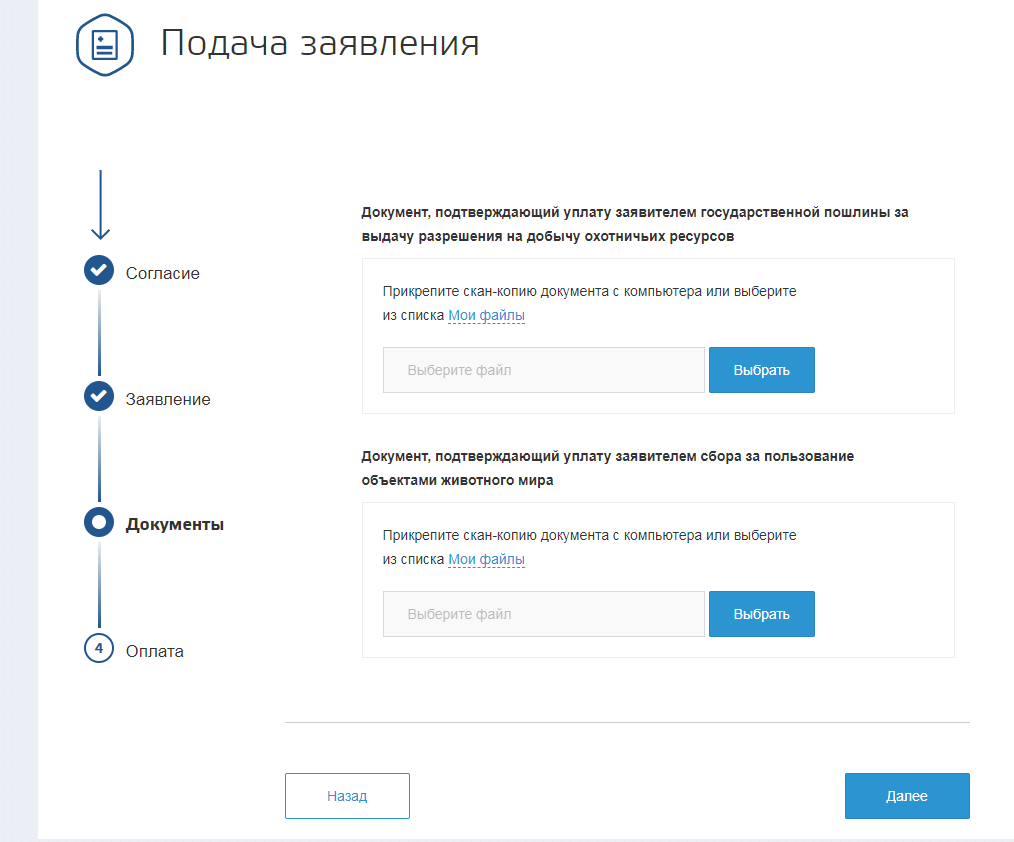 В нижней строке заявителю предлагается прикрепить сканированную или сфотографированную копию квитанции об оплате сбора (в случае если заявитель желает получить разрешение на добычу охотничьих ресурсов, облагаемых дополнительным сбором). Ставки сбора:После прикрепления сканированных копий квитанций, а также, если заявитель еще не оплатил государственную пошлину, необходимо нажать «Далее».При переходе к следующему шагу отображается форма ввода данных оплаты. Все строки раздела 1 «Платёжные реквизиты» заполняются автоматически, и заявителю необходимо заполнить строку «Назначение платежа», в которой он указывает «Государственная пошлина за выдачу разрешения на добычу охотничьих ресурсов». В разделе 2 «Плательщик» необходимо ввести серию и номер паспорта без пробелов.Нажимаем «Оплатить и отправить».В случае, если заявитель в предыдущем шаге не прикрепил квитанцию, то заявителю представляется возможность оплатить услугу онлайн, в разделе «Выбор способа оплаты» (в случае, если заявитель прикрепил квитанцию, то раздел «Выбор способа оплаты» при заполнении заявления ему не отображается).Онлайн оплата услуги при подаче заявленияВсе строки раздела 1 «Платёжные реквизиты» заполняются автоматически, и заявителю необходимо заполнить строку «Назначение платежа», в которой он указывает «Государственная пошлина за выдачу разрешения на добычу охотничьих ресурсов». В разделе 2 «Плательщик» необходимо ввести серию и номер паспорта без пробелов.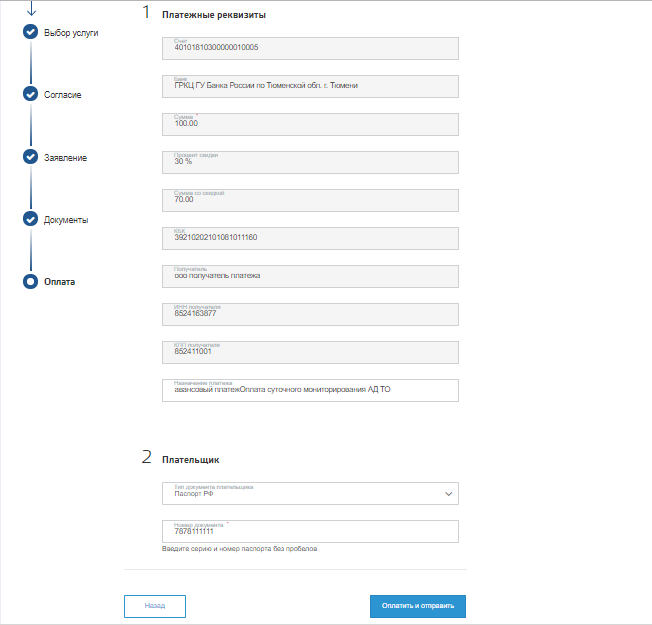 Далее заявитель нажимает на кнопку «Оплатить и отправить», и автоматически перенаправляется на страницу для оплаты услуги удобным для него способом.Оплата услуги позднееЕсли заявитель не желает оплачивать услугу сразу при подаче заявления, то он может оплатить ее позднее в «Личном кабинете» на РПГУ НАО.Для этого заявитель должен перейти в раздел «Заявления», найти неоплаченное им заявление в статусе «Ожидает оплаты», раскрыть подробную информацию по этому заявлению и нажать кнопку «Оплатить»: заявитель будет перенаправлен на страницу для оплаты услуги удобным для него способом.Стоимость услуги и скидка при оплате услугВ реквизитах платежа на шаге Оплата заявителю отображается стоимость услуги, которую ему впоследствии нужно будет оплатить. При оплате через региональный портал предоставление скидки на стоимость услуги настроено автоматически. В этом случае будет указан Процент скидки, а в поле Сумма со скидкой будет выведена уже пересчитанная стоимость, которую заявителю и нужно будет оплатить. 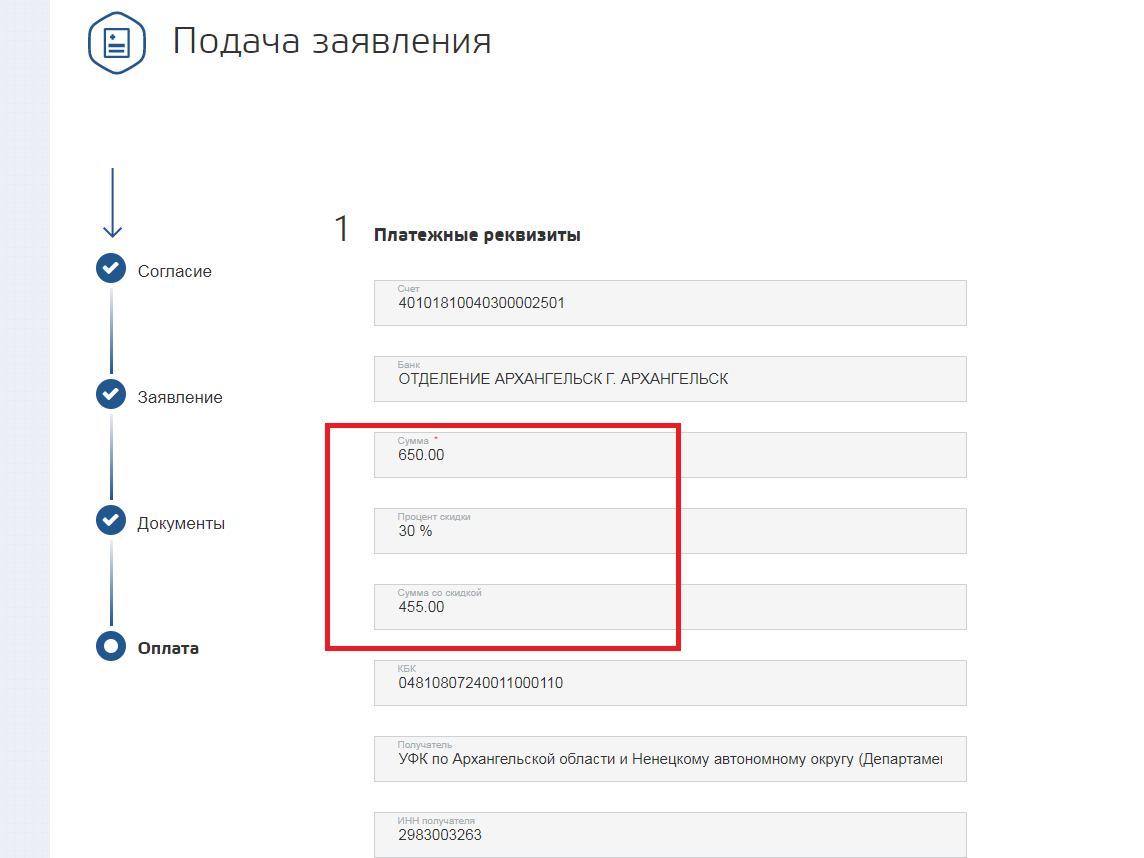 Далее нажимаем «Отправить и оплатить».На странице для оплаты выбираем способ оплаты (банковская карта, мобильный платёж, электронный кошелёк):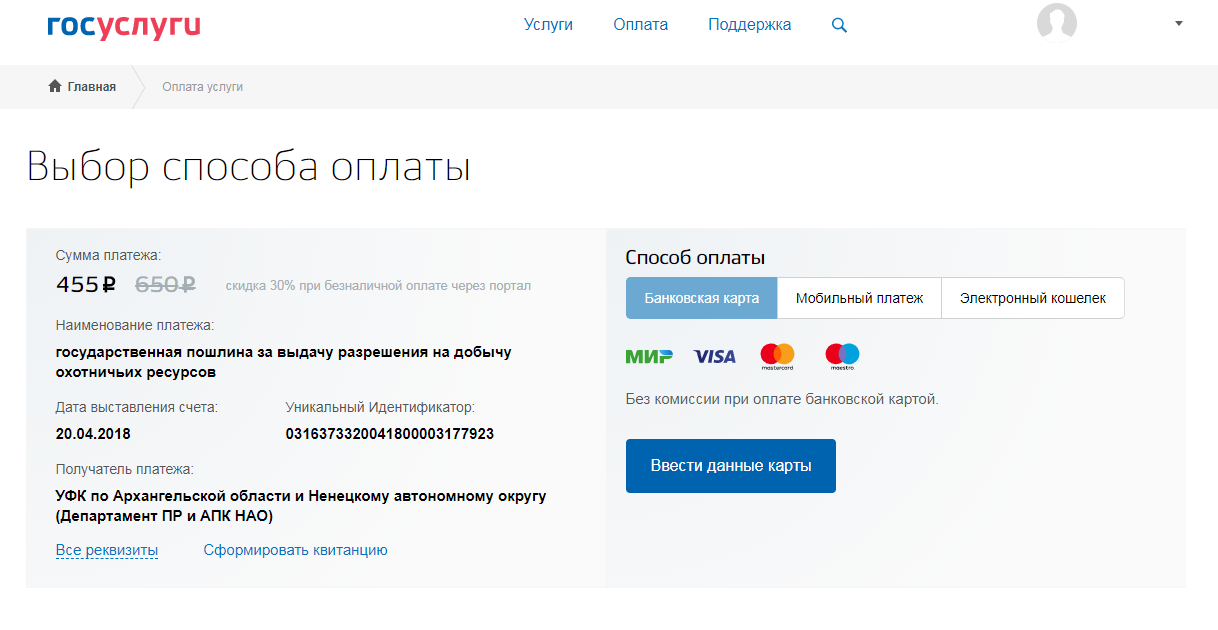 Можно посмотреть реквизиты оплаты: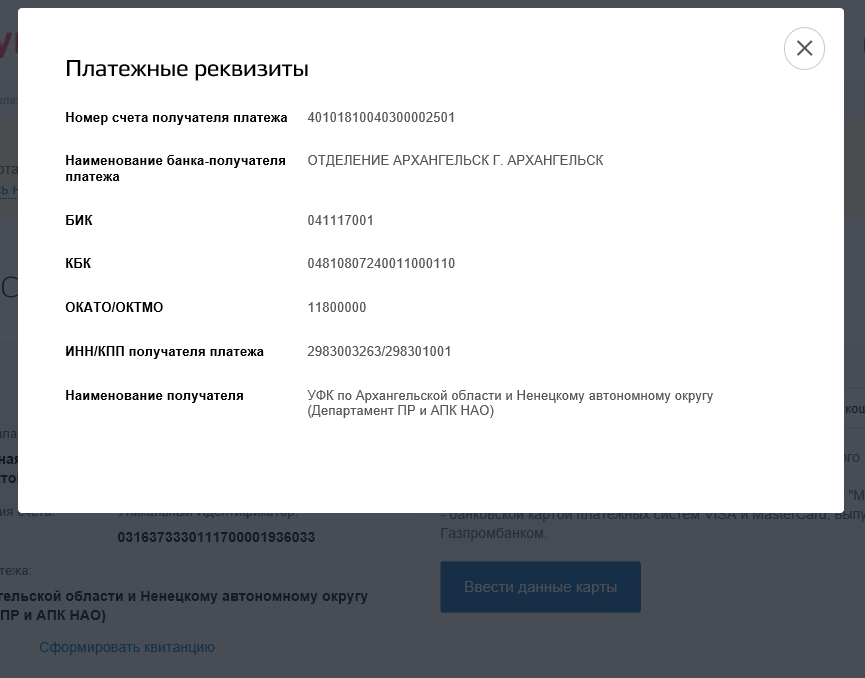 После оплаты одним из перечисленных способов необходимо подтвердить платёж. Подтверждение с помощью отправленного кода по СМС (может отсутствовать, зависит от банковской карты):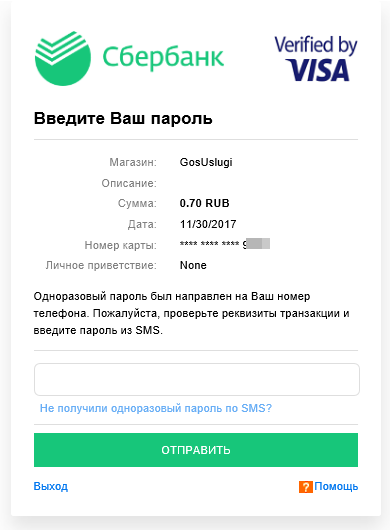 В любое время заявитель может проверить статус платежа в «Личном кабинете» в Ленте уведомлений, раздел «Платеж»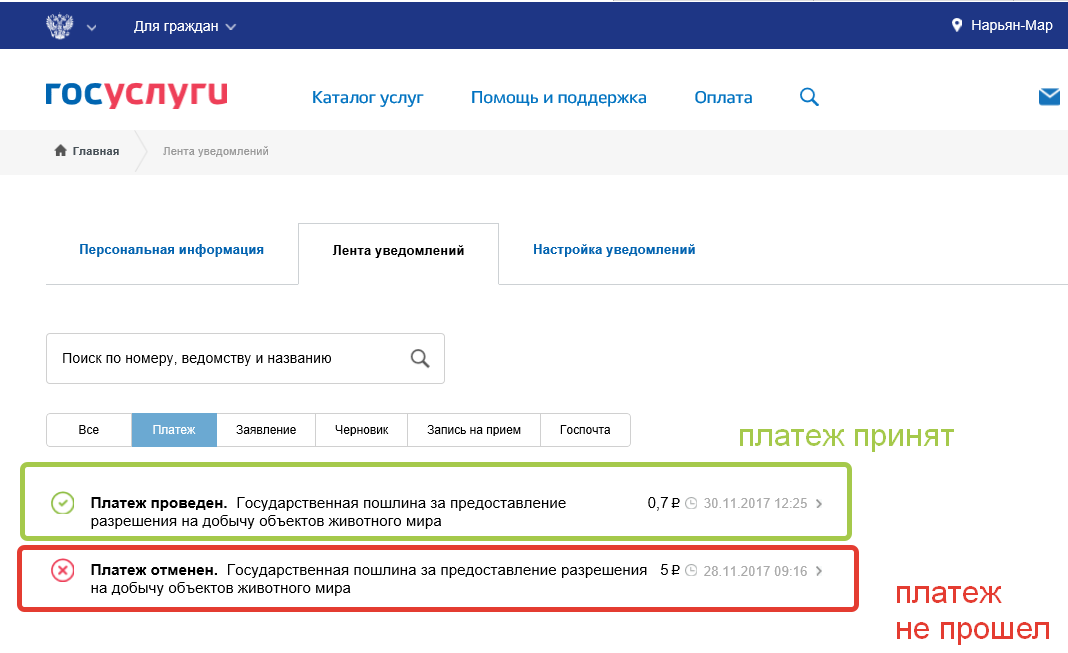 Подробности можно уточнить в Департаменте ПР и АПК НАО, по адресу: 166000, г. Нарьян-Мар, ул. Выучейского, д. 36, каб. 1, тел. 8(81853) 2-38-65, адрес электронной почты DPREAK@adm-nao.ru.Наименование объекта животного мираСтавка сбора в рублях (за одно животное)Медведь бурый3 000Лось1 500 (взрослый)750 (в возрасте до одного года)Рысь, росомаха450Выдра120Куница60Глухарь100Тетерев20